          В соответствии с планом работы окружного методического объединения педагогов, реализующих адаптированные основные и дополнительные образовательные программы,  ГБУ ЦППМСП м. р. Борский 04 декабря 2023 года в ГБОУ СОШ № 1 г. Нефтегорска в очном формате проведет окружной семинар-совещание на тему «Актуальные вопросы функционирования ППк в образовательном учреждении и оказание помощи детям с трудностями в обучении»  для председателей ППк, заместителей директоров по учебной работе, педагогов-психологов, учителей-логопедов, учителей-дефектологов образовательных учреждений ЮВУ МОиН СО (для школ).         Заявку на участие в работе семинара необходимо направить на электронную почту (Пуховой Д.А., puhovada@rambler.ru)  в срок до 14.00 30.11.2023г. (форма заявки прилагается).        На основании вышеизложенного прошу обеспечить участие председателей ППк, заместителей директоров по учебной работе, педагогов-психологов, учителей-логопедов, учителей-дефектологов образовательных учреждений ЮВУ МОиН СО (школ) в работе окружного семинара.Приложение: на 2 л.Логинова Н.В. 21338Приложение к письму Юго-Восточного управления МОиН СО от 27.11.2023г. № 1729  МИНИСТЕРСТВО ОБРАЗОВАНИЯ И НАУКИ САМАРСКОЙ ОБЛАСТИЮГО-ВОСТОЧНОЕ УПРАВЛЕНИЕ  ПРОГРАММА  ОКРУЖНОГО МЕТОДИЧЕСКОГО ОБЪЕДИНЕНИЯ учителей, реализующих адаптированные основные и дополнительные образовательные программы для детей с ОВЗ и инвалидностью Дата проведения: 04 декабря 2023г.Время проведения: 14.00 – 16.30Место проведения: ГБОУ СОШ № 1 г. Нефтегорск, ул. Мира, д. 46Участники: председатели ППк, заместители директоров по учебной работе, педагоги-психологи, учителя-логопеды, учителя-дефектологи образовательных учреждений ЮВУ МОиН СО (школ).СЕМИНАР«Актуальные вопросы функционирования ППк в образовательном учреждении и оказание помощи детям с трудностями в обучении».14.00 – 15.00 - «Актуальные вопросы функционирования ППк»Организация и содержание работы ППк в ОУ.Герасименко О.С., директор, педагог-психолог ГБУ ЦППМСП м.р. БорскийМониторинг учёта рекомендаций ПМПК по созданию условий для обучения и воспитания детей с ОВЗ.Шапошникова Л.В., зам. директора по Нефтегорскому отделению ГКУ СО «ЦДиКСО»Герасименко О.С., директор, педагог-психолог ГБУ ЦППМСП м.р. БорскийОсобенности взаимодействия членов ППк и педагогических работников в организации и проведении школьного консилиума.Романова М.Н., педагог-психолог ГБОУ СОШ №1 «ОЦ» с. Борское15.00 – 15.15 – перерыв15.15 – 16.30 – «Сопровождение обучающихся, испытывающих трудности в обучении»Использование элементов логоритмики в начальной школе.Евменова А.В., учитель-логопед ГБУ ЦППМСП м.р. БорскийФормирование навыков чтения у детей с трудностями в обучении младшего школьного возраста.Денисова Л.Г., учитель-логопед ГБУ ЦППМСП м.р. БорскийОпыт реализации коррекционно-развивающей программы «Мир, в котором я живу».Калаева А.В., педагог-психолог ГБУ ЦППМСП м.р. БорскийКоррекция часто встречающихся трудностей в обучении младших школьников.Немчинова Н.В., педагог-психолог ГБУ ЦППМСП м.р. БорскийПодведение итогов. Обмен мнениями.           Герасименко О.С., директор ГБУ ЦППМСП м.р. БорскийЗаявкана участие в окружном семинаре-совещании «Актуальные вопросы функционирования ППк в образовательном учреждении и оказание помощи детям с трудностями в обучении».04.12.2023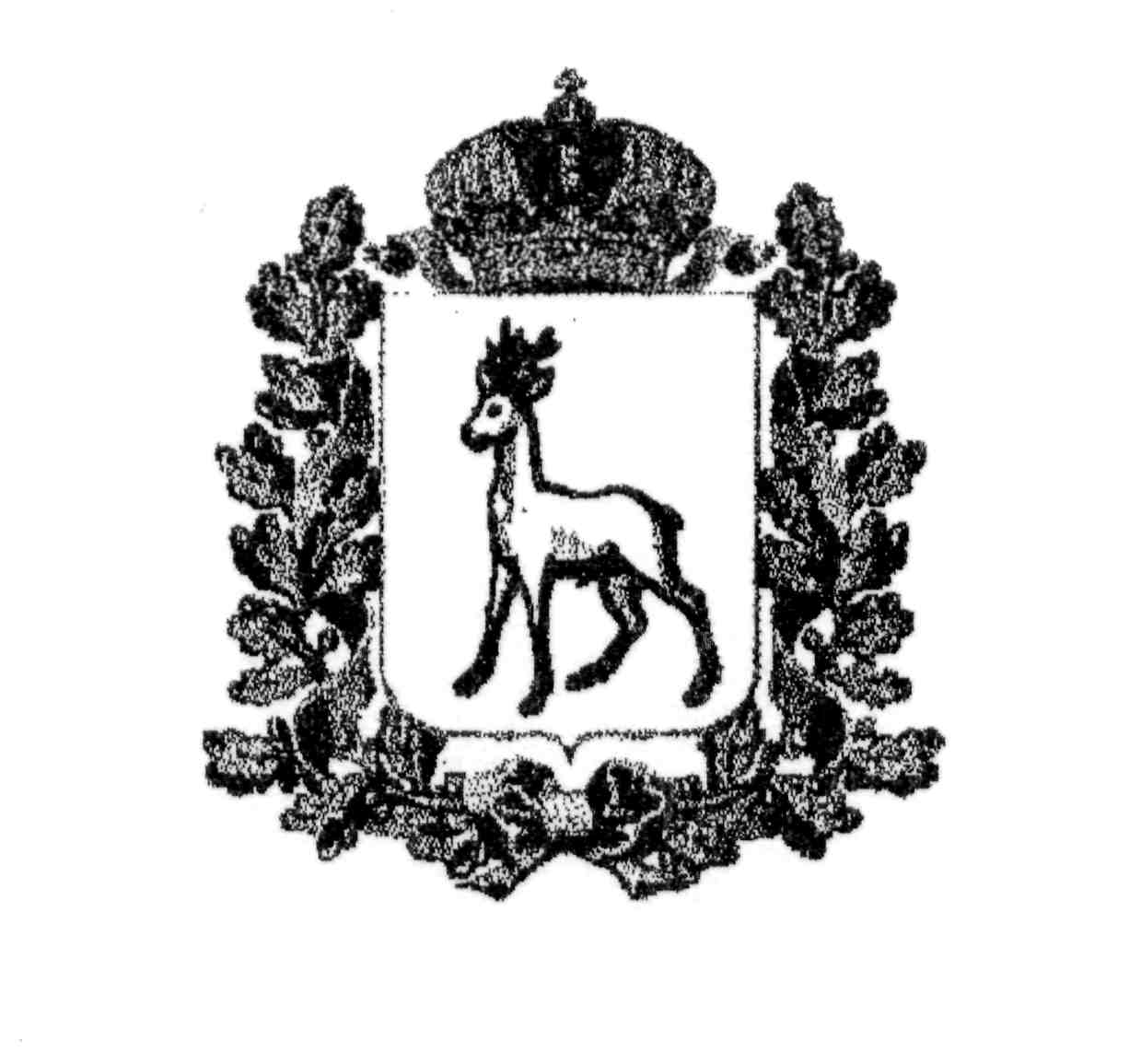 МИНИСТЕРСТВООБРАЗОВАНИЯ И НАУКИСАМАРСКОЙ ОБЛАСТИЮГО-ВОСТОЧНОЕУПРАВЛЕНИЕ446600, г. Нефтегорск, ул. Мира, 5Телефон, факс: (270) 2-11-38E-mail: sud_ost_adm@samara.edu.ru27.11.2023 г. № 1729Руководителям ГБОУ И.о. руководителяЮго-Восточного                                 управленияТ.П.КомароваНаименование учрежденияФ.И.О. участника Должность